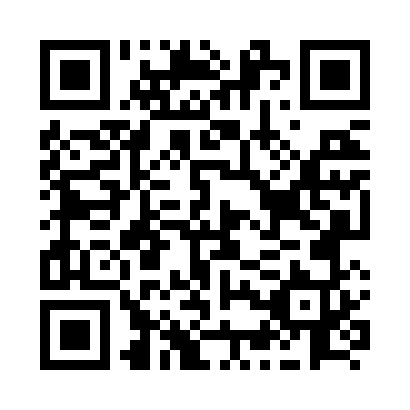 Prayer times for Keene Siding, Quebec, CanadaMon 1 Jul 2024 - Wed 31 Jul 2024High Latitude Method: Angle Based RulePrayer Calculation Method: Islamic Society of North AmericaAsar Calculation Method: HanafiPrayer times provided by https://www.salahtimes.comDateDayFajrSunriseDhuhrAsrMaghribIsha1Mon3:004:5812:476:108:3510:332Tue3:014:5912:476:108:3510:333Wed3:025:0012:476:108:3510:324Thu3:035:0012:486:108:3410:315Fri3:045:0112:486:108:3410:306Sat3:065:0212:486:108:3410:297Sun3:075:0212:486:098:3310:298Mon3:085:0312:486:098:3310:289Tue3:095:0412:486:098:3210:2710Wed3:115:0512:486:098:3210:2611Thu3:125:0612:496:098:3110:2412Fri3:135:0712:496:088:3010:2313Sat3:155:0712:496:088:3010:2214Sun3:165:0812:496:088:2910:2115Mon3:185:0912:496:078:2810:1916Tue3:195:1012:496:078:2810:1817Wed3:215:1112:496:068:2710:1718Thu3:235:1212:496:068:2610:1519Fri3:245:1312:496:068:2510:1420Sat3:265:1412:496:058:2410:1221Sun3:275:1512:496:058:2310:1022Mon3:295:1612:496:048:2210:0923Tue3:315:1712:496:038:2110:0724Wed3:335:1812:496:038:2010:0625Thu3:345:2012:496:028:1910:0426Fri3:365:2112:496:028:1810:0227Sat3:385:2212:496:018:1710:0028Sun3:395:2312:496:008:159:5929Mon3:415:2412:495:598:149:5730Tue3:435:2512:495:598:139:5531Wed3:455:2612:495:588:129:53